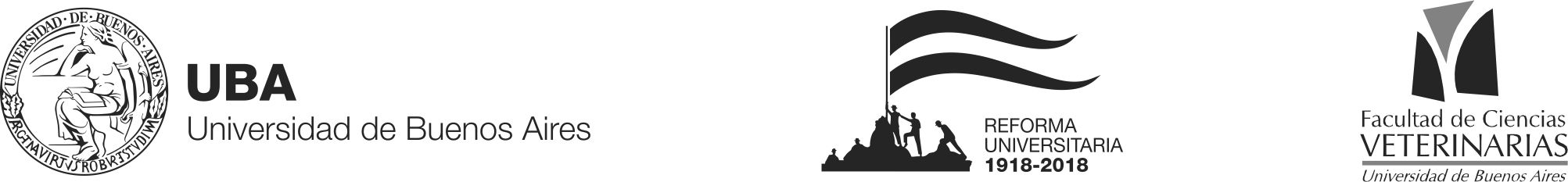 Formulario de inscripción de aspirantes a la Maestría en Salud AnimalApellido y Nombres: ……………………………………………………………………..………….……… Lugar y fecha de nacimiento: ………………………………………………………………………………...             Documento de identidad:…………………… ………………………………… ……………..…………… Domicilio (calle–número–piso–departamento–localidad–ciudad–país) ……………………………………………………………………………………………………………………Código postal:………………… Teléfono:……………………………Teléfono móvil:……………………       Mail para contacto:…………………………………… Mail alternativo:……………………………………  Título universitario:……………………………………………………………………………………………Universidad:……………………………………………….Facultad/Sede:………………………………… Año de graduación:………………………………… Institución donde se desempeña:……………………………………………………………………………. Área o Departamento:…………………………………………………………………………………… Domicilio(calle–número–piso–departamento–localidad–ciudad–pais) ……………………………………………………………………………….………………………..…………. Temática en la cual considera que realizará su tesis:………………………….………………………….. Al presentar este documento, deberá acompañar: Copia de título universitario Nota del aspirante dirigida al Director de  solicitando su ingreso al post‐grado   Carta de  aval de la institución donde realiza su actividad profesional expresando la                                                aceptación de la misma para la participación del aspirante en la carreraCurrículum vitae completo (según normas)Certificación de financiación para realizar la carrera Dos fotos (tipo carnet)Firma y Aclaración:……………………………………………………………………..